Об изменении вида разрешенного использования земельного участкаРуководствуясь Земельным кодексом Российской Федерации, Градостроительным кодексом Российской Федерации,  Федеральным законом от 29.12.2004 №191-ФЗ «О введении в действие Градостроительного кодекса Российской Федерации», Федеральным законом от 06.10.2003 №131–ФЗ «Об общих принципах организации местного самоуправления в Российской Федерации», Приказом Министерства экономического развития Российской Федерации от 01.09.2014 №540 «Об утверждении классификатора видов разрешенного использования земельных участков», решением Собрания депутатов Айбечского сельского поселения Ибресинского района Чувашской Республики от 17.04.2019 № 61/1 «Об утверждении Правил землепользования и застройки Айбечского сельского поселения Ибресинского района Чувашской Республики», решением Собрания депутатов Айбечского сельского поселения Ибресинского района Чувашской Республики от 25.07.2019 № 64 «О внесении изменений в Правила землепользования и застройки Айбечского сельского поселения Ибресинского района Чувашской Республики» администрация Ибресинского района Чувашской Республики постановляет:1. Изменить  вид разрешенного использования земельного участка с кадастровым  номером 21:10:081002:239, расположенного по адресу: Чувашская Республика - Чувашия, р-н Ибресинский, с/пос. Айбечское, д. Вудоялы, ул. Лесная, расположенного в территориальной зоне Ж-1 (Зона застройки индивидуальными жилыми домами) согласно Правил землепользования и застройки территории Айбечского сельского поселения Ибресинского района Чувашской Республики, с вида разрешенного использования «земельные участки (территории) общего пользования» на «спорт».2. Администрации Ибресинского района Чувашской Республики в порядке информационного  взаимодействия в течение 5 рабочих дней со дня принятия данного постановления направить его в филиал федерального государственного бюджетного учреждения «Федеральная кадастровая  палата  Федеральной службы государственной регистрации, кадастра и картографии по Чувашской Республики - Чувашии для внесения изменений в государственный кадастр недвижимости.  Заместитель глава администрации Ибресинского района  - начальникотдела сельского хозяйства                                                                               М.П. ЕрмошкинКазаков В.Л.Тел.8(83538) 2-25-71ЧĂВАШ РЕСПУБЛИКИ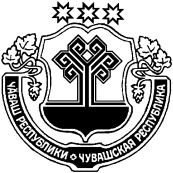 ЧУВАШСКАЯ РЕСПУБЛИКАЙĚПРЕÇ РАЙОНАДМИНИСТРАЦИЙĚЙЫШĂНУ   15.07.2020          345 №Йěпреç поселокě АДМИНИСТРАЦИЯИБРЕСИНСКОГО РАЙОНА ПОСТАНОВЛЕНИЕ          15.07.2020        № 345поселок Ибреси